МДОУ «Детский сад «Почемучка»«ЗНАКОМСТВО ДЕТЕЙ С ПРОИЗВЕДЕНИЯМИ А.С. ПУШКИНА»Информационно-творческий проект в подготовительной группекраткосрочный 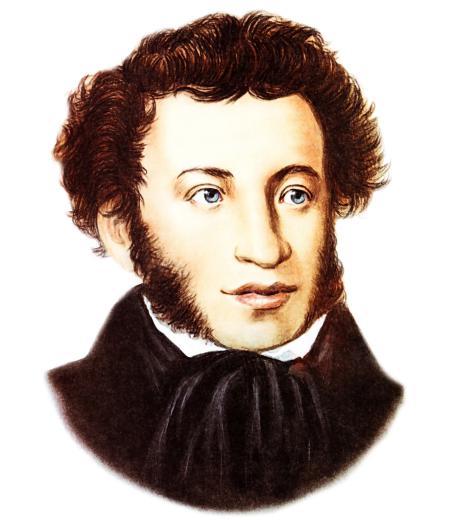 Подготовили воспитатели: Фадеева А.А.                                                Смольцева Н.Б.Тип проекта: познавательно-творческий.Сроки реализации: краткосрочный, с 7.02.22 – 18.02.2022г.Участники проекта. Воспитанники группы, родители, воспитатели, социальные партнёры детская библиотека им. М.М. ПришвинаЦель проекта: Формирование целостного восприятия окружающего мира, связанного с именем А.С. Пушкина.Задачи:1. Познакомить с творчеством А. С. Пушкина.2. Закрепить правила общения с книгой и подбором литературы для книжного уголка.3. Организовать заучивание некоторых стихов А. С. Пушкина.4. Формировать заинтересованность детей и родителей к творчеству великого русского поэта.5. Воспитывать чувство прекрасного по произведениям поэта.6. Формировать у детей устойчивый интерес к чтению, умение слушать и понимать художественный текст.Актуальность: Художественная литература всегда воздействовала на умственное и эстетическое развитие ребёнка. Велика её роль и в развитии речи дошкольника.Творчество А. С. Пушкина открывает и объясняет ребёнку жизнь общества и природы, мир человеческих чувств и взаимоотношений. У детей развивается мышление и воображение, обогащение эмоций, даёт прекрасные образцы русского литературного языка.Огромно их воспитательное, познавательное и эстетическое значение, так, как, расширяя знания ребёнка об окружающем мире, сказки и стихи А. С. Пушкина воздействуют на личность малышей, развивают умение тонко чувствовать форму и ритм родного языка. Сказки, написанные в стихотворной форме, помогают ребёнку развивать память. Дети быстро запоминают текст и могут прочитать наизусть.Творчество А. С. Пушкина способствуют развитию образной речи, восприятию разнообразных сюжетов. Формирование грамматического строя речи через сказки А. С. Пушкина способствует составлять целое высказывание.Предполагаемый результат:• Развитие интереса к творчеству А. С. Пушкина, к русской литературе;• Развитие у детей познавательной активности, творческих способностей, коммуникативных навыков;• Содействие творческому развитию детей.• Развитие эмоциональной отзывчивости.• Создание единого развивающего пространства, объединяющего детей, педагогов и родителей.• Дети будут обращать внимание на окружающую их красоту природы ценить и беречь её.Обеспечение:Сборники сказок А. С. Пушкина; иллюстрации к сказкам, репродукции картин, рисунков, фотографий А. С Пушкина, проектор, компьютер, короткометражные научно – познавательные видеоролики о жизни А. С. Пушкина, мультфильмы по его сказкам; методическая литература.Этапы реализации проекта:1 этап - Подготовительный:1. Разработка плана проекта в соответствии с его целями и задачами.2. Подбор методической, художественной литературы, иллюстративного,мультимедийного, музыкального материала по теме проекта.3. Подбор материала для изобразительной и продуктивной деятельности;4. Определение участников проекта.Работа воспитателей в ходе этапа проекта:• Организация книжной выставки по сказкам А. С. Пушкина;• Организация консультаций для родителей «А. С. Пушкин. Интересные факты,события, истории», «Стихи и сказки Александра Сергеевича Пушкина»2 этап –Основной:Работа воспитателей в ходе этапа проекта:1. Рассказ воспитателя об А. С. Пушкине.2. Рассматривание портрета А. С. Пушкина.3. Беседы «Няня маленького Саши - Арина Родионовна», «Откуда брались сказки».4. Рассматривание иллюстраций к сказкам А. С. Пушкина5. Чтение сказок А. С. Пушкина:«Сказка о рыбаке и рыбке», «Сказка о попе и работнике его Балде»Чтение отрывков из сказок:«Сказка о царе Салтане, о сыне его славном и могучем богатыре князе Гвидоне Салтановиче и о прекрасной Царевне Лебеди».«Сказка о мёртвой царевне и семи богатырях»Чтение отрывков из стихотворений А. С. Пушкина о зиме:«Зимнее утро»,«Зимний вечер»,«Зимняя дорога»,«Идет волшебница-зима».6. Беседа по сказкам А. С. Пушкина «Сказка о рыбаке и рыбке», «Сказка о царе Салтане…», «Сказка о мёртвой царевне и семи богатырях», «Сказка о попе и работнике его Балде»7. Просмотр короткометражного научно – познавательного видеоролика «ЖЗЛ Кто такой Пушкин», мультфильмов по сказкам А. С. Пушкина:«Сказка о рыбаке и рыбке»,«Сказка о царе Салтане»,«Сказка о золотом петушке»,«Сказка о мёртвой царевне и семи богатырях»8.Заучивание отрывков из сказок: А. С. Пушкина«У лукоморья дуб зеленый»«Ель растет перед дворцом»,«Ветер по морю гуляет»9.Игры-драматизации:«У самого синего моря»,«Свет мой, зеркальце».10.Дидактические игры: «Скажи наоборот»,«Кого не стало?»,«Вспомни сказку».11.Продуктивная деятельность: